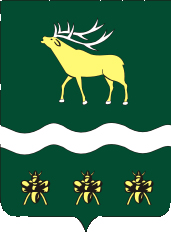 АДМИНИСТРАЦИЯЯКОВЛЕВСКОГО МУНИЦИПАЛЬНОГО РАЙОНА ПРИМОРСКОГО КРАЯРАСПОРЯЖЕНИЕО  составе санитарно-противоэпидемической комиссиипри Администрации Яковлевского муниципального районаВ целях приведения состава санитарно-противоэпидемической комиссии при Администрации Яковлевского муниципального района  в соответствие с кадровыми назначениямиУтвердить следующий состав санитарно-противоэпидемической комиссии при Администрации Яковлевского муниципального района:	– начальник отдела жизнеобеспечения Администрации Яковлевского муниципального района;	– начальник отдела мобилизационной подготовки и ГО ЧС  Администрации Яковлевского муниципального района;	– начальник отдела образования Администрации Яковлевского муниципального района;	 – начальник финансового управления Яковлевского муниципального района;	- главный  врач КГБУЗ «Яковлевская ЦРБ»;	–  начальник КГБУ «Арсеньевская станция по борьбе с болезнями животных» филиал Яковлевская СББЖ	– начальник отделения  полиции №12 МО МВД России «Арсеньевский»;– начальник отдела   по Яковлевскому муниципальному району департамента труда и социального развития Приморского края;– главный врач  Новосысоевского госпиталя.2. Признать утратившими силу распоряжение Администрации Яковлевского муниципального района от 15.08.2016г. № 376 «О составе санитарно-противоэпидемической комиссии при Администрации Яковлевского муниципального района»;	3. Контроль за исполнением настоящего распоряжения возложить на заместителя главы Администрации Яковлевского муниципального района.И.о. главы Администрации Яковлевского муниципального района     				А.Л. Горбунов отс. Яковлевка№Председатель комиссии– заместитель главы Администрации Яковлевского муниципального района;– заместитель главы Администрации Яковлевского муниципального района;Заместитель председателя комиссии– главный государственный санитарный врач, начальник территориального отдела Управления Роспотребнадзора по  Приморскому краю в г. Арсеньеве, Анучинском, Чугуевском и Яковлевском районах;– главный государственный санитарный врач, начальник территориального отдела Управления Роспотребнадзора по  Приморскому краю в г. Арсеньеве, Анучинском, Чугуевском и Яковлевском районах;Секретарь комиссииСекретарь комиссии- ведущий специалист отдела  экономического развития Администрации  Яковлевского района;- ведущий специалист отдела  экономического развития Администрации  Яковлевского района;Члены комиссии: